      14 марта 2023 года в районном культурно-досуговом центре детей и молодежи прошел практический семинар, организатором которого была Избирательной комиссией Воронежской области и правовое  управление Правительства Воронежской области. В семинаре приняли участие председатели Территориальной избирательной комиссии, главы поселений, председатели и секретари участковых избирательных комиссий Богучарского, Верхнемамонского и Петропавловского муниципальных районов.        На встрече обсуждались новации избирательного законодательства, взаимодействие органов местного самоуправления с избирательными комиссиями, а также порядок формирования участковых избирательных комиссий.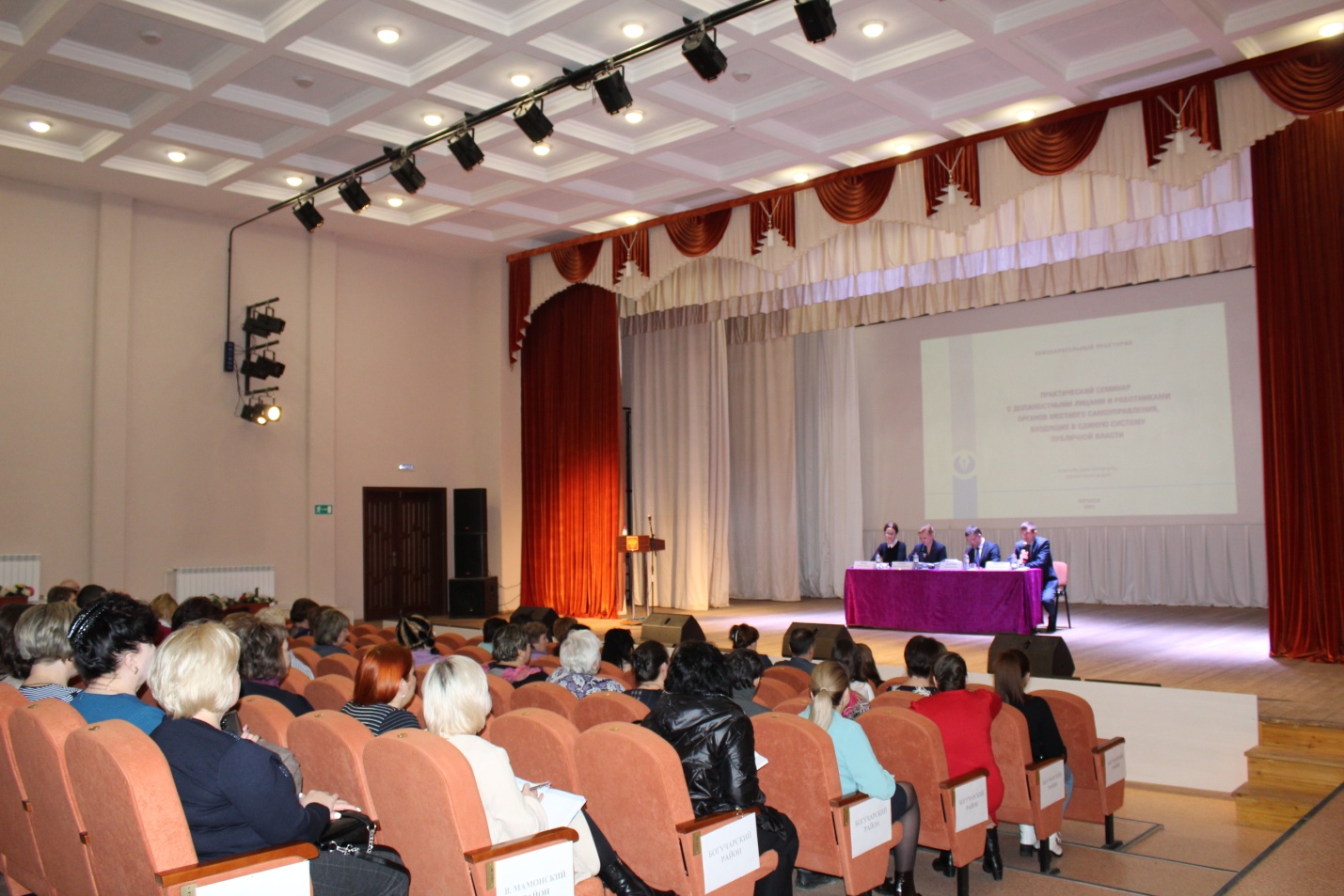 